NATIONAL OPEN UNIVERSITY OF NIGERIAFACULTY OF SOCIAL SCIENCESDEPARTMENT OF MASS COMMUNICATIONJUNE, 2017_1 EXAMINATIONSCOURSE CODE: JLS 732COURSE TITLE: PRINCIPLES AND PRACTICES OF PUBLIC RELATIONSUNIT: 3TIME ALLOWED: 3 HOURSINSTRUCTION : ANSWER QUESTION ONE AND ANY OTHER THREEQUESTION 1List and explain at least five functions of a Public Relations practitioner.Mention and discuss the social trends that have aided the development of modern public relations.                                                                                    25MarksQUESTION 2Define a model stating its relevance to Public Relations.Explain the John Martson  and Hunt-Grunig Model.               15marksQUESTION 3Discuss reasons why you think Public Relations practice is important in research.Write short notes on the following, speaking tasks in Public Relations            Annual General Meetings           Press Briefings           Community Social Events           Presentation                                                                                               15marksQUESTION 4The influence of Public Relations on society is a matter of gain and loss. Discuss	What factors would you as a Public Relations practioner consider when you want to achieve persuasive communication?                                                      15marksQUESTION 5Discuss the role of law in Public Relations practice.List and discuss the important laws in Public Relations practice.          15marksQUESTION 6Discuss the duties of public relations professionals as noted by Philip Seib and Kathy Fitzpatrick.   15marks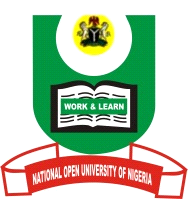 